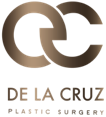 NUTRITION AND EXERCISE AFTER LIPOSUCTION	Following liposuction or any aesthetic procedure, it is important to let your body heal. Liposuction addresses excess body fat, which is why it is even more important to adhere to a healthy post-operative diet to encourage both healing and prevent excessive fat gain that could potentially jeopardize your newly achieved, aesthetically pleasing results.NUTRITION TIPS AFTER LIPOSUCTION	In general, the following foods should be ignored for an extended period of time after liposuction surgery.Saturated Fats: Solid at room temperature, which is found in most animals and animal by products, as well as fried and processed foods.Sugar: Sugar and sugary food may cause weight gain and defeat the goal of your liposuction treatment. Sugar is also low in vitamins and nutrition and will not offer any benefit to the healing process of your body.Salty foods: You should avoid these foods for at least two to four weeks after liposuction. Sodium is known to cause swelling within the body, thereby affecting the process of recovery. Nevertheless, you can use salt substitutes such as natural herbs and spices.Alcohol: Alcoholic drinks can have a negative interaction with any post-treatment medication as well as cause dehydration. You must avoid alcohol for at least 2 weeks post-procedure. Instead, you should consume healthy quantities of water and natural juices to aid your body in the recovery process as well as flush out any harmful toxins associated with medication and the procedure.	However, there are plenty of foods that you should eat post-procedure that will help you healing faster as well as keeping your optimal results. These include:Liquids: green tee, water, fruit juices and smoothies.Fresh vegetables: mostly green above ground types.Fruits: the fiber contained in fresh fruit insulates the body from digesting the glucose (sugar) all at once, unlike drinking fruit juice.Fish for omega-3 fatty stomach acids: low mercury level, wild caught salmon.Healthy fats: nuts, seeds, extra virgin olive oil, and avocado all rich in omega 3 fatty acids.Grains: beans, lentils and whole grains.Lean, natural proteins: skinless poultryEXERCISE PLAN AFTER LIPOSUCTION	Any Liposuction procedure is designed to remove excess of fat deposits in various parts of your body. It is important that these considerations are made regarding exercise routines.1.   You can start walking after one week,  For men, you can gradually start working out 2 weeks after surgery.  For women with fat transfer to the buttocks, you can start your work out routine 6-8 weeks after surgery.2.    Exercise you can do: running, elliptical bike, walk fast.3.    The weightlifting can put a significant strain on the incisions and sutures. It is a good idea to start lifting weights gradually after 6 weeks. Do several repetitions with lightweight.4.    After two weeks you can start with light aerobic exercise. Remember that every person is unique and patients bodies responds differently from each other. You would need to be patient and listen to your body and understand your limitations.	Before your procedure, Dr. De La Cruz will discuss in details your pre-and-post liposuction food program and will give you tips on how to accelerate the healing process as well as maintaining the best results possible. You would also receive assistance about post-surgery exercise and activities by calling or texting Dr. De La Cruz office (phone# 832-520-1844) or contacting us via email at info@delacruzplasticsurgery.com. 	As you prepare for your procedure, please keep in mind that the ultimate way to achieve the best results is to take your lifestyle into consideration, particularly your diet, alcoholic and nicotine consumption and exercise levels.NOTES:I _______________________ read, understand, and promise to follow the instructions above.                                           _________________________                                                                                    Patient signatureDate: __________